§2862.  Claims1.  Claims reported.  All claims shall be promptly reported to the insurer or its designated claim representative, and the insurer shall maintain adequate claim files. All claims shall be settled as soon as possible and in accordance with the terms of the insurance contract.[PL 1969, c. 132, §1 (NEW).]2.  Claims paid.  All claims shall be paid either by draft drawn upon the insurer or by check of the insurer to the order of the claimant to whom payment of the claim is due pursuant to the policy provisions, or upon direction of such claimant to one specified.[PL 1969, c. 132, §1 (NEW).]3.  Creditor may not adjust claims.  No plan or arrangement shall be used whereby any person other than the insurer or its designated claim representative shall be authorized to settle or adjust claims. The creditor shall not be designated as claim representative for the insurer in adjusting claims; except that a group policyholder may, by arrangement with the group insurer, draw drafts or checks in payment of claims due to the group policyholder subject to audit and review by the insurer.[PL 1969, c. 132, §1 (NEW).]SECTION HISTORYPL 1969, c. 132, §1 (NEW). The State of Maine claims a copyright in its codified statutes. If you intend to republish this material, we require that you include the following disclaimer in your publication:All copyrights and other rights to statutory text are reserved by the State of Maine. The text included in this publication reflects changes made through the First Regular and First Special Session of the 131st Maine Legislature and is current through November 1. 2023
                    . The text is subject to change without notice. It is a version that has not been officially certified by the Secretary of State. Refer to the Maine Revised Statutes Annotated and supplements for certified text.
                The Office of the Revisor of Statutes also requests that you send us one copy of any statutory publication you may produce. Our goal is not to restrict publishing activity, but to keep track of who is publishing what, to identify any needless duplication and to preserve the State's copyright rights.PLEASE NOTE: The Revisor's Office cannot perform research for or provide legal advice or interpretation of Maine law to the public. If you need legal assistance, please contact a qualified attorney.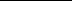 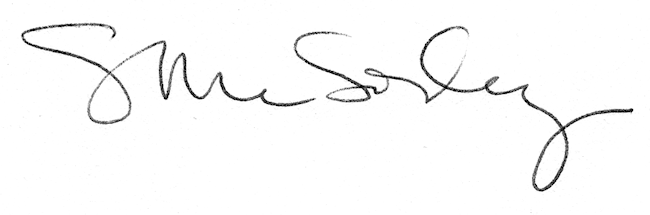 